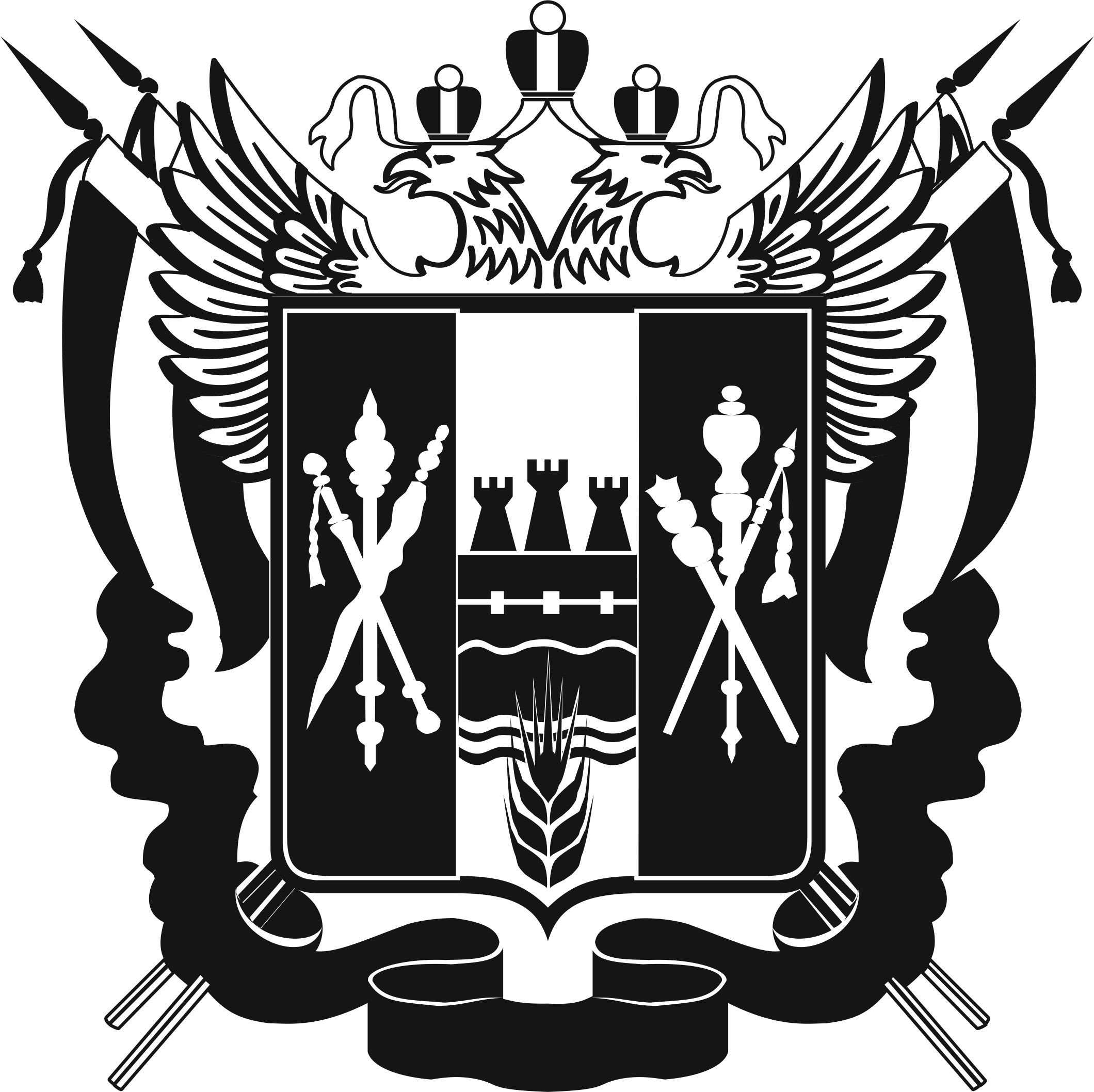 
ИЗБИРАТЕЛЬНАЯ КОМИССИЯРОСТОВСКОЙ ОБЛАСТИПОСТАНОВЛЕНИЕг. Ростов-на-ДонуОб изменении в составе Территориальной избирательной комиссии ЧертковскогорайонаРостовской областиВ связи с поданным заявлением членом Территориальной избирательной комиссииЧертковского района Ростовской области
с правом решающего голоса Шеремет Н.В.о сложении своих полномочий (вх. № 52 от 10.08.2022),предложеннойв состав территориальной избирательной комиссииРостовским региональным отделением Общероссийской общественной организации «Всероссийский Совет местного самоуправления»,руководствуясь подпунктом«а» пункта
6 статьи29Федеральногозаконаот12.06.2002№67-ФЗ«Об основных гарантиях избирательных прав и права на участиев референдуме граждан Российской Федерации», пунктом 10.1Методических рекомендаций 
о порядке формирования территориальных избирательных комиссий, избирательных комиссий муниципальных образований, окружных
и участковых избирательных комиссий, утвержденных постановлениемЦентральной избирательной комиссии Российской Федерации от 17.02.2010 № 192/1337-5Избирательная комиссия Ростовской области ПОСТАНОВЛЯЕТ:1. Освободить от обязанностей члена Территориальной избирательной комиссии Чертковского района Ростовской области с правом решающего голоса Шеремет Наталью Валерьевну.2. Направить настоящее постановление в Территориальную избирательную комиссиюЧертковского района Ростовской области.3. Опубликовать в средствах массовой информации прилагаемое сообщение о приеме от субъектов права внесенияпредложений 
по замещению вакантного места в составе Территориальной избирательной комиссии Чертковского района Ростовской области.4. Разместить настоящее постановление на официальном сайте Избирательной комиссии Ростовской области в информационно-телекоммуникационной сети «Интернет».5. Контроль за выполнением настоящего постановления возложить 
на секретаря Избирательной комиссии Ростовской областиДрагомирову С.Н.Председательствующий на заседании				А.С. ЭнтинСекретарь заседания							Н.Ж. Романенко12.08.2022 г.№4-2